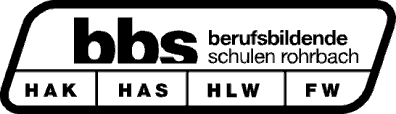 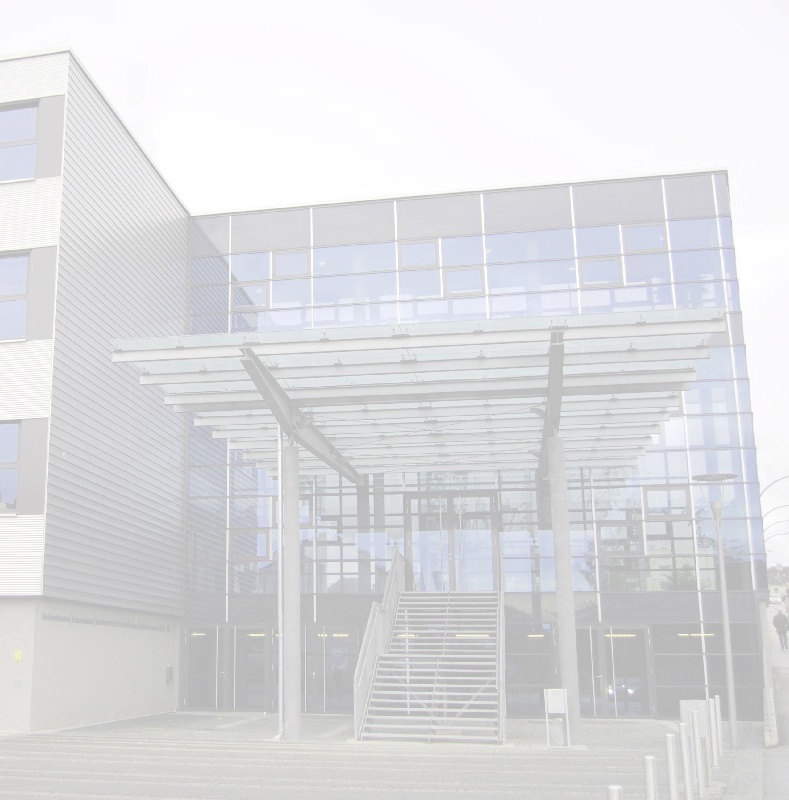 SchlüsselqualifikationenSchulzertifikatDie SchülerinMusterfrau Lisawurde im Schuljahr 2015/16 in den GegenständenDeutsch, Französisch, Ernährungnach dem Daltonplan unterrichtet (3 Unterrichtseinheiten pro Woche). 
Dabei hat sie sich in den unten angeführten Bereichen entsprechend bewährt:TermingenauigkeitDie Schülerin ist in der Lage Arbeitsaufträge termingenau zu erbringen.KreativitätIhr gelingt es, die schriftlichen Aufgaben variantenreich auszuführen. 
Zudem weisen die Arbeiten originelle Lösungsansätze auf.EigenständigkeitDie Schülerin beweist in ihren Arbeiten, dass sie selbstständig Aufträge ausführen kann. Sie kann Informationen ohne Anweisungen einholen, verarbeiten und weiterentwickeln.EigeninitiativeSie zeigt Interesse über das Geforderte hinaus, ist motiviert Besonderes 
zu leisten und geht engagiert an die Arbeitsaufträge heran.Ausführung der ArbeitenSie gibt die erledigten Arbeiten in einer ansprechenden Form 
(Layout etc.), in Folien, geheftet, übersichtlich und geordnet ab.Rohrbach, 8. Juli 2016Mag. Professor